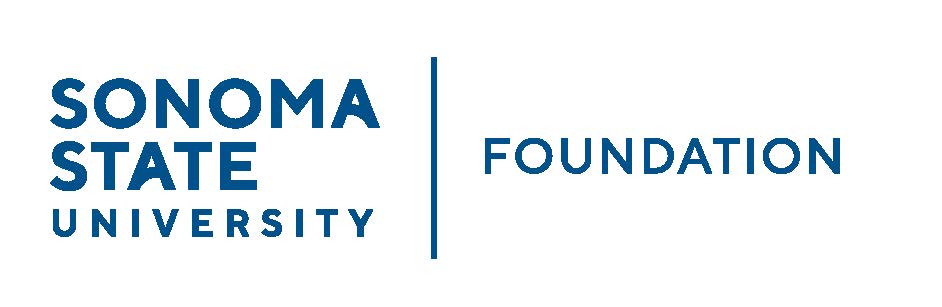 INVESTMENT COMMITTEE AGENDASSU Foundation Investment Committee Agenda				Wednesday November 2, 2022						 2:30-4:30p.m.Video/Teleconference Meeting(for dial-in instructions please email bishopk@sonoma.edu)	   	      		      			             Members:		Brent Thomas (Chair), Ian Hannah, Mario A. Perez, 		Amanda Visser, Monir Ahmed, Tom Gillespie, 		Terry Atkinson, Mike Sullivan, Doug Jordan Committee Staff:	Kyle Bishop-Gabriel, River Christina CullenGuests:		Todd Au, Tony Parmisano, Drew Aviles, Kyle O’Keefe – 	Graystone ConsultingOPENING COMMENTS  APPROVAL OF THE MINUTES8.17.22 Meeting Minutes21/22 ENDOWMENT TALKING POINTSGRAYSTONE – POOLED ENDOWMENT INVESTMENTSQuarterly Update GALBREATH ENDOWMENT INVESTMENTS QUARTERLY REPORT OPEN ITEMS  